ТЕРРИТОРИАЛЬНАЯ ИЗБИРАТЕЛЬНАЯ КОМИССИЯСАЛЬСКОГО РАЙОНА РОСТОВСКОЙ ОБЛАСТИПОСТАНОВЛЕНИЕ 13 сентября 2021 г.								   № 27-1г. Сальск Об определении количества стационарных ящиков для голосования на избирательных участках при проведении выборов 17 и 18 сентября 2021 года	На основании пункта 9 статьи 26, статьи 631 Федерального закона                  от 12.06.2002 № 67-ФЗ «Об основных гарантиях избирательных прав и права на участие в референдуме граждан Российской Федерации», статьи 801 Федерального закона от 22 февраля 2014 года № 20-ФЗ «О выборах депутатов Государственной Думы Федерального Собрания Российской Федерации», пункта 1.6 постановления Центральной избирательной комиссии Российской Федерации от 01.07.2021 № 13/103-8 «О Положении, об особенностях голосования, установления итогов голосования при проведении голосования на выборах, референдумах, назначенных на 19 сентября 2021 года, в течение нескольких дней подряд»Территориальная избирательная комиссия Сальского района Ростовской области ПОСТАНОВЛЯЕТ:1. Определить, что все участковые избирательные комиссии избирательных участков Сальского района при проведении выборов,  назначенных на 19 сентября 2021, в помещении для голосования 17 и 18 сентября 2021 года используют в работе по одному стационарному ящику для голосования. 2. Направить данное решение в участковые избирательные комиссии.3. Разместить настоящее постановление на сайте Территориальной избирательной комиссии Сальского района Ростовской области в информационно-телекоммуникационной сети «Интернет».4. Контроль за выполнением настоящего постановления возложить 
на  секретаря Территориальной  избирательной комиссии Сальского района Ростовской области Н.С. Чернявскую.Председатель комиссии					О.И. Коломийцева		Секретарь комиссии						Н.С. Чернявская					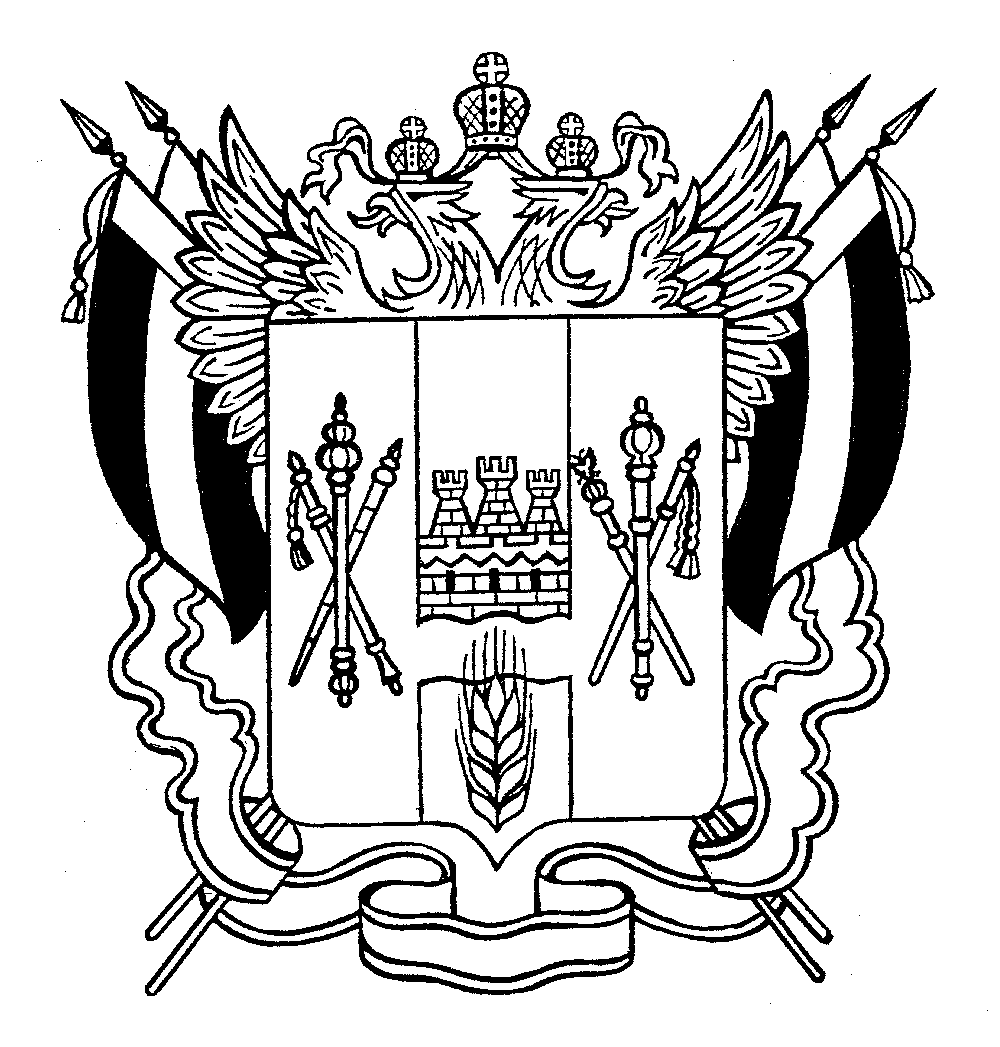 